Тест по ПДД (начальная школа)1. Какая часть дороги предназначена для движения пешеходов?Проезжая часть и обочинаОбочина и кюветТротуар и пешеходная дорожка 2.Как правильно переходить дорогу по пешеходному переходу?Бегом преодолеть весь путьБыстрым шагом, наблюдая за движением машин3. Какой знак должен быть установлен в данном месте?           1.   2.   3. 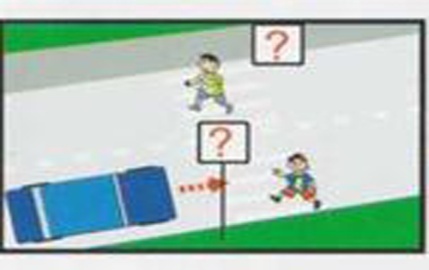 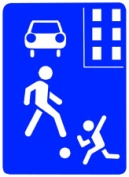 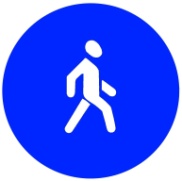 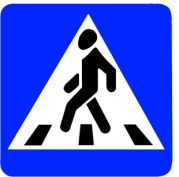 4. В каком месте пешеходу запрещено  переходить через дорогу?На крутом поворотеВ месте, где дорога идет на подъемОколо туннелей и мостовВо всех перечисленных случаях5. Какой жест регулировщика запрещает движение пешеходов и транспорта?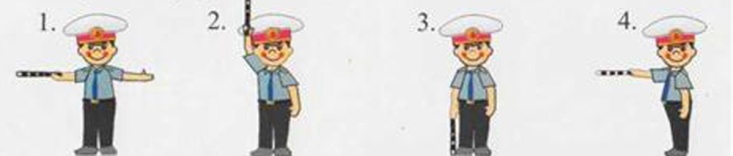 6. Можно ли начинать переходить проезжую часть дороги сразу после проезда грузового автомобиля?Да, опасность представлял именно этот крупногабаритный транспортНет, из-за грузовика можно не заметить другой автомобильНет, из-под колес летят брызги, которые могут испачкать одежду7.С какого возраста велосипедисты могут двигаться по проезжей части?С 14 лет С 14 лет, хорошо изучив требования Правил дорожного движенияС 12 лет, хорошо изучив требования Правил дорожного движенияС 16 лет8. До какого возраста пассажирам необходимо использовать детское удерживающее устройство?До 7 летДо 14 летДо 12 лет9.Какие цвета на одежде помогут избежать опасности в сумерках?ЧерныйОдежда, на которой более трех цветовОдежда с использованием световозвращателей10. Этот дорожный знак обозначает?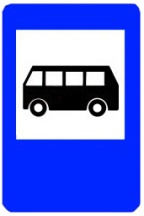 1) Дорогу, предназначенную только для движения автобусов2) Полосу для движения транспортных средств общего пользования3)Место остановки автобуса и (или) троллейбуса